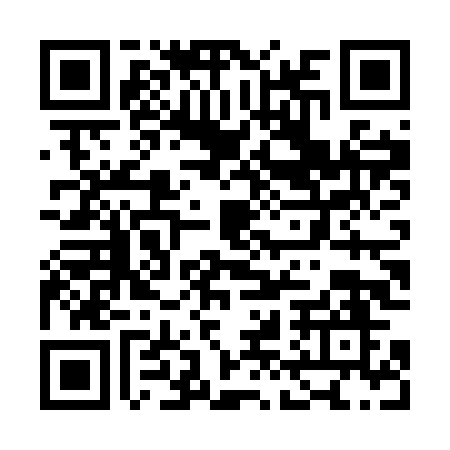 Ramadan times for Brankovice, Czech RepublicMon 11 Mar 2024 - Wed 10 Apr 2024High Latitude Method: Angle Based RulePrayer Calculation Method: Muslim World LeagueAsar Calculation Method: HanafiPrayer times provided by https://www.salahtimes.comDateDayFajrSuhurSunriseDhuhrAsrIftarMaghribIsha11Mon4:274:276:1312:013:585:515:517:3112Tue4:244:246:1112:013:595:535:537:3213Wed4:224:226:0812:014:015:545:547:3414Thu4:204:206:0612:014:025:565:567:3615Fri4:184:186:0412:004:035:575:577:3716Sat4:154:156:0212:004:045:595:597:3917Sun4:134:136:0012:004:066:006:007:4118Mon4:114:115:5811:594:076:026:027:4319Tue4:084:085:5611:594:086:036:037:4420Wed4:064:065:5411:594:096:056:057:4621Thu4:044:045:5211:584:116:066:067:4822Fri4:014:015:4911:584:126:086:087:5023Sat3:593:595:4711:584:136:096:097:5124Sun3:563:565:4511:584:146:116:117:5325Mon3:543:545:4311:574:156:136:137:5526Tue3:523:525:4111:574:166:146:147:5727Wed3:493:495:3911:574:186:166:167:5928Thu3:473:475:3711:564:196:176:178:0129Fri3:443:445:3511:564:206:196:198:0230Sat3:423:425:3211:564:216:206:208:0431Sun4:394:396:3012:555:227:227:229:061Mon4:364:366:2812:555:237:237:239:082Tue4:344:346:2612:555:247:257:259:103Wed4:314:316:2412:555:257:267:269:124Thu4:294:296:2212:545:267:287:289:145Fri4:264:266:2012:545:287:297:299:166Sat4:244:246:1812:545:297:317:319:187Sun4:214:216:1612:535:307:327:329:208Mon4:184:186:1412:535:317:347:349:229Tue4:164:166:1212:535:327:357:359:2410Wed4:134:136:0912:535:337:377:379:26